 Как добиваться большего результата с наименьшими затратамиЦели курса:Изучить финансовые термины; 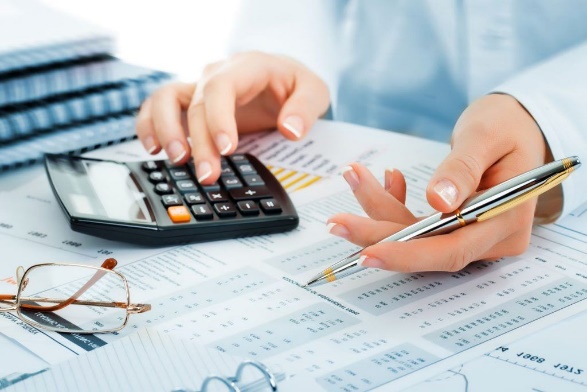 Развить навык бережливого отношения к ресурсам компании;Научиться принимать управленческие решения с учетом финансовых последствий;Получить ключевые навыки анализа финансового положения подразделения и/или Компании;Познакомиться с основными финансовыми отчетами и научится извлекать из них информацию.В доступной форме («человеческим» языком) и на простых примерах изучаются финансовые термины (например, «дойная запись», «маржа», «переменные затраты» и т.д.).Спецификой курса является большой объем заданий. Каждый обучаемый находит варианты правильного решения задач (задачи можно решить без калькулятора, но его наличие желательно), вычисляет основные финансовые показатели и на основании полученной динамики деятельности предлагает варианты управленческих решений.В курсе демонстрируется, как принятие правильных решений в области финансового управления и учета приводит к изменению прибыльности/эффективности в лучшую сторону.В результате тренинга участники будут знать:	терминологию, используемую при управлении экономическими процессами;	факторы, влияющие на принятия экономических решений компании;показатели эффективности деятельности подразделения;	методы выделения источников затрат и прибылей; методы расчета основных показателей деятельности производственных подразделений;взаимосвязь личной эффективности руководителя подразделения и результатов деятельности компании.Уметь:выявлять внешние и внутренние факторы, влияющие на принятие экономических решений компании;выделять бизнес-процессы своих подразделений;анализировать структуру затрат подразделения по функциональным подразделениям (в т.ч. выявлять причины отклонений фактических от плановых показателей); рассчитывать показатели эффективности и результативности деятельности;аргументировано представлять результаты анализа коллегам.Курс адаптирован для управленцев нижнего уровня, кадрового резерва, специалистов, не имеющих финансового образования или практического опыта управления финансами. Кейсы адаптированы для производственных компаний. Продолжительность курса – два дня. Программа тренинга:Финансовая модель предприятия/подразделения. Введение в управление финансами (на примере производственного участка).Оценка финансовых перспектив.Финансовые термины.На какую финансовую информацию необходимо обратить внимание в первую очередь.Принятие управленческих решений на основе финансовых результатов и с учетом последствий (рисков и финансовых выигрышей).Финансовые показатели. Оценка деятельности, стоимости и перспектив (на примере решения кейса).Основные финансовые показатели, характеризующие текущую и перспективную деятельность Компании/подразделения: прибыль, рентабельность, ROI, срок окупаемости.Задание: расчет показателей – анализ финансовой информации и принятие решения. Кейс: анализ финансового положения и планирование деятельности.Управление затратами и себестоимостью. Подразделение, как объект формирования доходной части компании. Понимание затрат, виды затрат. Постоянные и переменные, прямые и накладные затраты.Включение затрат в себестоимость. Стоимость и себестоимость работ и продукции. Маржинальная прибыль и уровень безубыточности. Проведение анализа маржинальной прибыли для принятия решения.Бережливое производство. Концепция бережливое производство.Источники потерь и методы сокращения потерь.Изменение процессов работы цеха с целью сокращения потерь и повышения эффективности.Финансовая информация и система учета. Цели учета. Требование к системам учета информации. Последовательность прохождения и обработки финансовой документации.Виды финансовой деятельности.Бюджетирование (формирование лимитов). Что такое бюджет. Планирование затрат и прибыли. Принципы создания бюджета («от достигнутого» и «с нулевого базиса»).«Игры с бюджетом», идентификация и устранение.Движение денежных средств. Отчет о Движении денежных средств. Принятие решения о кредитовании предприятия и действий со свободными денежными ресурсами. Прогнозирование финансовых разрывов.Что такое дисконтирование. Принцип время – деньги.Финансовые показатели проекта: Точка возврата инвестиций (срок окупаемости), NPV, ROI.Оценка проекта с учетом дисконтирования затрат и поступлений.Финансовый результат. Оценка прибыли. Отчет о прибылях и убытках. Причины расхождение прибыли и имеющихся средств в «кассе».Амортизация, методы списания стоимости основных средств и «игры» с демонстрацией прибыли. Различие ЛИФО и ФИФО, можно ли менять метод амортизации по собственному желанию.Учет (цена) запасов. Способы отнесения стоимости запасов на конечную продукцию.